ОБЩЕРОССИЙСКАЯ ОБЩЕСТВЕННО-ГОСУДАРСТВЕННАЯ ОРГАНИЗАЦИЯ«РОССИЙСКОЕ ВОЕННО-ИСТОРИЧЕСКОЕ ОБЩЕСТВО»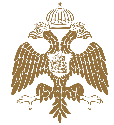 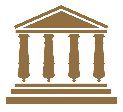 АВТОНОМНАЯ НЕКОММЕРЧЕСКАЯ ОРГАНИЗАЦИЯ«МУЗЕЙ ВОЕННОЙ ИСТОРИИ«РОССИЙСКОГО ВОЕННО-ИСТОРИЧЕСКОГО ОБЩЕСТВА»Площадь Победы, дом 3, Москва, 121170Телефон /факс (495) 648-18-14, доб. 5162, (495) 648-18-12, доб. 5147 ОКПО 29895012, ОГРН 1157700003394, ИНН/КПП 7730081118/773001001ИНФОРМАЦИОННОЕ ПИСЬМОУважаемые коллеги!Приглашаем Вас принять участие в форуме Российского фонда культуры «Формирование инклюзивной культуры в условиях музейного пространства», посвящённому актуальным вопросам создания комфортной доступной среды для всех посетителей музея, независимо от статуса, возможностей и особенностей. Сроки проведения: 10 - 11 декабря 2022 года. Данное мероприятие пройдет по адресу г. Москва, ул. Большая Никитская,                д. 46/17, стр.1 (Музей военной формы).Инклюзия (от англ. inclusion — «присоединение») — включение в активную жизнь людей, по каким-то причинам из неё исключенных, в первую очередь тех, кто имеет ограничения физических возможностей, в том числе инвалидность, или ментальные особенности. Музей в современной России – одно из самых доступных и посещаемых учреждений культуры, поэтому формирование и развитие инклюзивной культуры в музейном пространстве — актуальный вопрос не только для профессионального музейного сообщества.На форуме запланировано проведение пленарного заседания и круглых столов по следующим направлениям:«Новые возможности» Как восстановить личный и профессиональный статус инвалида через современные технологии. Эффективное использование новейшего опыта и достижений     в области информационных технологий и комплексной реабилитации инвалидов. Круглый стол предназначен для тех, кто готов поделиться новейшими методиками                и собственными исследования в области социализации людей с ограниченными возможностями.«Музей на кончиках пальцев или ощущая пространство и время»• Музеи активно работают с незрячими или слабовидящими посетителями. Повсеместно внедряется шрифт Брайля, изготовляются 3D-копии скульптур, тактильно-сенсорные картины. Где найти качественную полиграфию: цифровые “говорящие” книги, издания выполненные укрупненным и рельефно-точечным шрифтом Брайля, а также рельефно-графические пособия? Круглый стол предназначен для тех, кто готов делиться накопленным опытом по созданию необходимых пособий для людей с ограниченными возможностями.«Дом, который построил…»•	Инклюзивная среда подразумевает под собой активное внедрение технических средств: пандус при входе, лифт/подъёмник для перемещения с этажа на этаж, оборудование специального туалета, специальная разметка, отсутствие острых углов, понятная навигация. Как воплотить на практике инклюзивную среду в музее, являющимся памятником архитектуры? «Быть услышанным. Как правильно подать заявку в благотворительный фонд»Фонды оказывают огромную помощь по сбору средств на реализацию  инклюзивных проектов. Фондов много, но как найти свой, как правильно сформировать заявку на инклюзивный проект, как и куда ее подать? На эти и другие вопросы нам ответят предстатели благотворительных организаций.Целевая аудитория:Сотрудники музеев, учреждений культуры и образования, занимающиеся развитием инклюзивной среды. Специалисты профильных некоммерческих организаций, компании-производители товаров и услуг для лиц инвалидностью и ограниченными возможностями здоровья, независимые эксперты; планируемое количество участников – 150 человек.Желающим принять участие в форуме необходимо заполнить заявку:- в качестве гостя 10-11 декабря 2022 года (приложение №1);- в качестве спикера круглого стола (приложение №2) и прислать материал в виде презентации для участия в форуме.Заявки на участие принимаются до 1 декабря 2022 года в электронном виде на                       e-mail: dfg@rvio.org с пометкой Форум.Будем рады Вашему участию!Приложение №1Форма заявки спикера круглого стола на участие в форуме«Формирование инклюзивной культуры в условиях музейного пространства»11 декабря 2022 года ФИОМесто работы, должность, ученая степеньЭлектронная почтаКонтактный телефонВыбор круглого стола (указать номер):«Новые возможности»«Музей на кончиках пальцев или ощущая пространство и время»«Дом, который построил…»«Быть услышанным. Как правильно подать заявку в благотворительный фонд»Тема доклада